يسرّ إدارة جمهورية إيران الإسلامية أن تقدم مقترحاتها بشأن بعض بنود جدول أعمال المؤتمر العالمي للاتصالات الراديوية لعام 2023، والتي ترد في إضافات لهذه الوثيقة. وقد ساهمت هذه الإدارة أيضاً في إعداد معظم المقترحات المشتركة لجماعة آسيا والمحيط الهادئ، وتؤيدها.وعند إعداد المقترحات الخاصة بالمؤتمر WRC-23، أخذت هذه الإدارة في الاعتبار الدراسات والتوصيات الأخيرة لقطاع الاتصالات الراديوية، ونتائج الدورة الثانية من الاجتماع التحضيري للمؤتمر (CPM23-2)، والتطورات الجديدة في تكنولوجيا الاتصالات الراديوية، وقضايا الخدمات ذات الصلة، والنفاذ المنصف إلى الموارد من الطيف والموارد المدارية، والتغييرات التنظيمية المترتبة على ذلك.وتتطلع جمهورية إيران الإسلامية إلى العمل مع الإدارات الأخرى لتحقيق أفضل النتائج الممكنة في المؤتمر.ــــــــــــــــــــــــــــــــــــــــــــــــــــــــــــــــــــــــــــــــــــــــــــــــ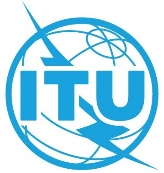 المؤتمر العالمي للاتصالات الراديوية (WRC-23)
دبي، 20 نوفمبر – 15 ديسمبر 2023المؤتمر العالمي للاتصالات الراديوية (WRC-23)
دبي، 20 نوفمبر – 15 ديسمبر 2023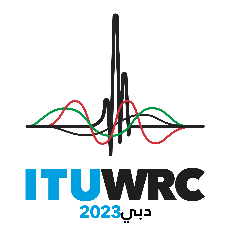 الجلسة العامةالجلسة العامةالوثيقة 148-Aالوثيقة 148-A25 أكتوبر 202325 أكتوبر 2023الأصل: بالإنكليزيةالأصل: بالإنكليزيةجمهورية إيران الإسلاميةجمهورية إيران الإسلاميةجمهورية إيران الإسلاميةجمهورية إيران الإسلاميةمقترحات بشأن أعمال المؤتمرمقترحات بشأن أعمال المؤتمرمقترحات بشأن أعمال المؤتمرمقترحات بشأن أعمال المؤتمر